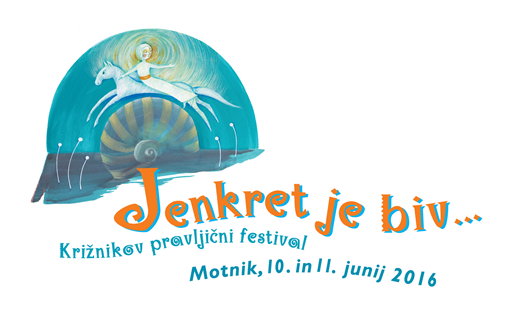 Program festivalaČastni pokrovitelj je Andrej Rozman Roza, pesnik, pisatelj, dramatik, igralec, prevajalec in pripovedovalec: »Z veseljem sem sprejel povabilo na Križnikov festival. Najprej zato, ker mislim, da je renesansa pripovedovalske kulture, ki je zajela naše kraje, zelo koristna za bolj sproščen odnos Slovenk in Slovencev tako do svojega jezika kot tudi do literature. V nasprotju s pisanjem in branjem je pripovedovalstvo družabno dogajanje, dogaja se v živo in tak je tudi jezik, ki se s pripovedovalstvom širi.«Sobota, 28. 5. 2016, od 10.00 do 16.00, OŠ Šmartno v Tuhinju, podružnična šola MotnikPripovedovalska delavnica: mag. Anja ŠtefanPetek, 10. 6. 2016, ob 19.00, Kulturni dom MotnikJenkret je biv … jen Križnik: pripovedovalski večer za odrasle
Festival bo odprl letošnji častni pokrovitelj Andrej Rozman Roza, pozdravila nas bosta župana občine Kamnik in Vransko, g. Marjan Šarec in g. Franc Sušnik. Pripovedujejo: Boštjan Napotnik, Breda Podbrežnik, Katja Preša, Vesna Radovanovič, Andrej Rozman Roza in Anja Štefan. Večer bo vodila Irena Cerar.Iz Kamnika je organiziran brezplačen prevoz z avtobusom podjetja Kamnbus, ki z glavne avtobusne postaje odpelje ob 18h.Petek, 10. 6. 2016, ob 20.30, park Pod lipamiPrvih pet pravljičnih let: razstava fotografij Luke Dakskoblerja
Ob peti obletnici festivala smo pripravili izbor preteklih festivalskih utrinkov, ki jih je v svoj objektiv ujel Luka Dakskobler. Razstavo je omogočil Zavod za turizem in šport v občini Kamnik.  Petek, 10. 6. 2016, ob 21.00, park Pod lipamiKoncert Sozvočja: Boštjan Gombač in Janez Dovč
Vrhunska glasbenika, ki ju poznamo kot solista in člana številnih slovenskih zasedb, že vrsto let pa nastopata tudi kot prepoznavna glasbena dvojica. Na povsem svojstven način nam bosta predstavila teme iz bogate zakladnice slovenskega ljudskega glasbenega izročila.  
Sobota, 11. 6. 2016, ob 10.00, Kulturni dom VranskoPravljice iz sosednje doline: Vroča župa
Pripovedovalsko-glasbeni dogodek za otroke, ki ga bosta izvedla pripovedovalec Rok Kosec in glasbenik Goran Završnik. Poznamo ju po številnih legendarnih interpretacijah, objavljenih na zgoščenkah Za dva groša fantazije.Sobota, 11. 6. 2016, ob 11.00, MotnikMlinarska pravljična pot z Ireno Cerar (za družine, 4+)
Zbirno mesto: park Pod lipami.
Z Ireno Cerar, snovalko poti in pripovedovalko, bomo raziskovali motniško mlinarsko dediščino ter prisluhnili pravljicam o mlinarjih. Pot bo tudi nekoliko glasbeno obarvana, saj si bodo udeleženci lahko na poti sami izdelali naravna zvočila. Sobota, 11. 6. 2016, ob 11.00, MotnikTuristično-kulinarična pot po Motniku: Turistično društvo MotnikVoden sprehod po delu Motniške turistične poti, spoznavanje znamenitosti, zgodovine in lokalne kulinarike z Okusi Kamnika.Sobota, 11. 6. 2016, od 13.00 do 16.00, park Pod lipamiPravljične igrarije z Me4V parku, osrednjem festivalskem družabnem prostoru, bodo otroci in odrasli ob raznolikih igrah spoznali motive ljudskih pravljic. Turistično društvo Motnik.Knjižnica pod lipami: druženje s knjigo v roki, Knjižnica Franceta Balantiča Kamnik.Okusi Kamnika: razvajanje z okusi in kamniško hrano, Zavod z turizem in šport Kamnik.Mali Safari, velike avanture za male junake: zanimive aktivnosti s spoznavanjem živali, ki jih pogosto vsakodnevno srečujemo. Turistični krožek OŠ Šmartno z mentorjema Petro Potočnik in Tomažem Smoletom je uspešno sodeloval v projektu Turizmu pomaga lastna glava. Predstavitvene stojnice motniških društev Pravljične postaje: pravljicam bomo prisluhnili na dveh pravljičnih postajah, in sicer na grajskem griču ter ob Vrbanovčevem kozolcu. Ob 14.00 bo pod kozolcem stripovska delavnica z Andrejem Štularjem (za otroke, 9+). Otroci z zemljevidom pravljičnih postaj in iger na vsaki postaji dobijo žig. Z zbranimi žigi lahko prevzamejo nagrado na stojnici Kulturnega društva Motnik.Sobota, 11. 6. 2016, ob 16.00, Kulturni dom MotnikHop, dva, tri, pravljica oživi: pripovedovalsko popoldne za otroke, podelitev nagrad ter odprtje razstave likovnih del natečaja Podobe Križnikovih pravljic. 
Pripoveduje Rok Kušlan ob likovnem animiranju Andreja Štularja. Povezuje Tadeja Pungerčar.Sobota, 11. 6. 2016, ob 18.00, Kulturni dom MotnikJenkret je biv … jen povžar: pripovedovalski večer z domačimi pripovedovalci
Sodelujejo: Jože Keršič (Motnik), Ljuba Lajmiš (Zgornji Tuhinj), Ira Zorko (Podgrad), Mara in ljudske pevke iz Domžal. Povezuje Ivanka Učakar.Sobota, 11. 6. 2016, ob 20.00, na grajskem gričuBeg na grad: Vroča župa
Križnikove pravljice ob glasbi in v posebnem ambientu za male in velike. Dogodek bo zaključila skupina Čupakabra z ognjeno predstavo na travniku pred gasilskim domom. Organizatorji: Knjižnica Franceta Balantiča Kamnik, Kulturno društvo Motnik, Irena Cerar, Ivanka Učakar. Stiki z javnostmi: Tadeja PungerčarSodelujejo: Zavod za turizem in šport Kamnik, Občina Vransko, Zavod za turizem in šport Vransko, Turistično društvo MotnikPrireditev je omogočila Občina Kamnik.Več informacij na: www.motnik.net in www.kam.sik.si ter facebook strani festivala.